c Prière pour l'Ascension

Tu as accueilli près de toi
Jésus ton fils.
Béni sois-tu :
Jésus veut que nous montrions
au monde entier
la joie d’être aimé de toi
Aide-nous !
Que ton Esprit soit avec nous,
en nous,
tous les jours de notre vie,
comme il est avec Jésus, vivant,
dans les siècles des siècles.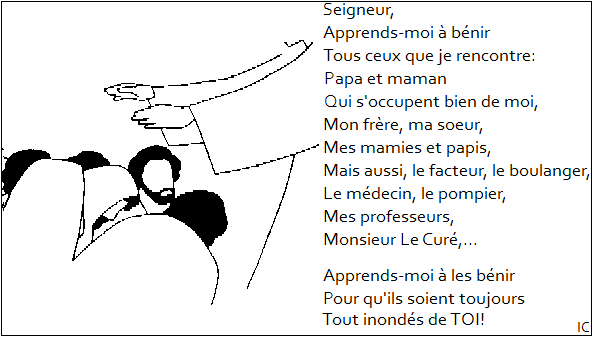 